Photo Editing Psykopaint: Final Rubric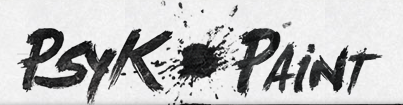 Name of Designer: ________________________ Final Comments: Standards on Report Card43321Creativity and InnovationAll edited photos have a powerful presence.The overall look of most edited photos is pleasing to the eye.The overall look of most edited photos is pleasing to the eye.Some edited photos are pleasing to the eye, others have noticeable issues.Most photos are cluttered or hard to see.Creativity and InnovationStudent used each brush effect with control and precision.  Student use a different brush effect on each photo.Student use a different brush effect on each photo.Repeated the same brush effect on half of photos.Minimum use of different brush effects.Student explanation for 4: Student explanation for 4: Student explanation for 4: Student explanation for 4: Student explanation for 4: Student explanation for 4: Images found online are cited on the infographic.Digital and Global CitizenshipImages found online are cited with MLA format.OR photos were taken by student and cited as so.Images found online are cited with MLA format.OR photos were taken by student and cited as so.Images found online are cited with file name and creator.OR photos were taken by student.Credit is given to some but not all of photos found online.No credit is given to photos found online.Digital and Global CitizenshipCredit is given to Psykopaint in each photo caption. Credit is given to Psykopaint in each photo caption. Credit is given to Psykopaint on poster. Indirect credit given to Psykopaint. No reference to Psykopaint being used. Student explanation for 4:Student explanation for 4:Student explanation for 4:Student explanation for 4:Student explanation for 4:Student explanation for 4:Communication and CollaborationEach photo has an exciting/unique title with correct spelling and capitalization.Each photo has an exciting/unique title with correct spelling and capitalization.Each photo has a title with correct spelling and capitalization.Some photos have mistakes in title spelling or capitalization.Several titles of photos are missing or have many mistakes.Communication and CollaborationPhoto captions explain in great detail how photos were created.Photo captions explain in great detail how photos were created.Photo captions explain how photos were created.A few captions have required information missing.Several captions missing or no captions present.Student explanation for 4:Student explanation for 4:Student explanation for 4:Student explanation for 4:Student explanation for 4:Student explanation for 4:Technology Operations and ConceptsEdited more than 6 photos, and showed the before and after effect of each. Edited more than 6 photos, and showed the before and after effect of each. Edited at least 6 photos. Edited 3-5 photos.Edited 2 or less photos. Technology Operations and ConceptsStudent learned to use SEVERAL of the COMPLEX Psykopaint editing tools including: Student learned to use SEVERAL of the COMPLEX Psykopaint editing tools including: Student learned to use SEVERAL of the Psykopaint editing tools including: Student learned to use SOME of the Psykopaint editing tools including: Student learned to use the basic  Psykopain editing tools including: Technology Operations and ConceptsStudent used publisher to create and eye catching poster with background, border, and title. And used CRAP to make it look very professional.Student used publisher to create and eye catching poster with background, border, and title. And used CRAP to make it look very professional.Student used publisher to create a poster with background, border, and title. And used CRAP to make it look pleasing to the eye.Poster is missing some required information (background, border, and title. Considered some but not all principles of design.Poster is plain, with missing elements and little thought of using CRAP in layout.Student explanation for 4:Student explanation for 4:Student explanation for 4:Student explanation for 4:Student explanation for 4:Student explanation for 4:Critical Thinking and Problem SolvingWas able to troubleshoot when problems arose during project AND was able to help others and show several tips and tricks.    Was able to troubleshoot when problems arose during project AND was able to help others and show several tips and tricks.    Was able to troubleshoot when problems arose during project, and after trying several times sought for teachers help.   Sought out teacher’s help immediately when problems arose. Completed entire project with teacher. Student explanation for 4:Student explanation for 4:Student explanation for 4:Student explanation for 4:Student explanation for 4:Student explanation for 4:Student Comments to Teacher: (What do you want me to know about your work on it that you haven’t shared? Is there something you are interested that you would like me to know?)Teacher comment to students: Teacher comment to students: 